ACTIVIDADES DE INGLÉS PARA 6ºA Y 6ºC (PILAR)Review all the worked grammar contents during the first and second terms: comparative and superlative adjectives; present tense (simple and continuous); simple past tense (regular and irregular verbs); and the vocabulary.Repasad los contenidos gramaticales que hemos trabajado durante el primer y segundo trimestres: los adjetivos comparativos y superlativos; el tiempo verbal del presente (simple y progresivo); el tiempo verbal del pasado simple (verbos regulares e irregulares) y el vocabulario.Watch English cartoons and English films suitable for your age.  You can use Spanish subtitles to help yourself.Ved dibujos animados en inglés y películas adecuadas a vuestra edad en inglés. Podéis usar subtítulos en español como ayuda.Listen to English songs and try to sing them aloud.Escuchad canciones en inglés e intentad cantarlas en voz alta.Finally, write and practice your “speaking work”. You will perform it in the classroom when returning.Por último, escribid y practicad vuestra “presentación oral”.  La presentaréis en clase cuando volvamos.I WILL SEE ALL OF YOU VERY SOON!!Remember: STAY AT HOME!  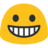 